CÂY THUỐC VÀ VỊ THUỐC CHỮA BỆNH GIUN SÁNCây keo dậuCây keo dậu mọc hoang và được trồng khắp nơi trong Việt Nam để làm hàng rào, làm phân xanh bóng mát. Trâu bò rất thích ăn lá cây này. Khi quả chín lấy về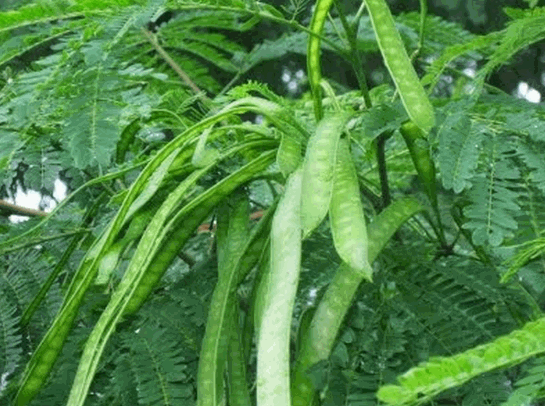 Nguồn : dieutri.vn																											